Islands High School                   Mid-semester test                Grade 11th اسم الطالب /.....................................................................................     1- Match the pictures to the Arabic words.        2- Match the Arabic words to the numbers: 3_Rearrange the following sentences:الي- أنا – أذهب – أخي – المدرسة- مع- 1…………………………………………………………………………………………..جورجيا - فِى-  أَعِيشُ - أَنَا.- 2…………………………………………………………………………………………..3- أحب- أنا –أمي…………………………………………………………………………………………..4 - Read the following and answer the questions:     مرحبا أَنَا إِسمِى سام . أَنَا مِن أمريكا. عمرى 12 سنة. أنا طالب أمريكى. أنا أدرس العربية. أبي طيار. أمي مهندسة .  أنا أحب اللغة العربية.            A)Answer the following questions:What’s the writer’s name?…………………………………………………………………………..   2-Where is the writer from?…………………………………………………………………………………..How old is the writer?……………………………………………………………………………..What language does the writer like?…………………………………………………………………………………Choose the correct answer:His mother is a/an ………………………..a -doctor          b- teacher     c- pilot         d- engineerHis father is a/an …………….doctor          b- teacher     c- pilot         d- engineerأخت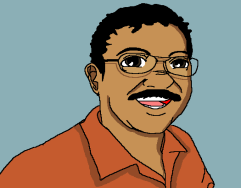 علم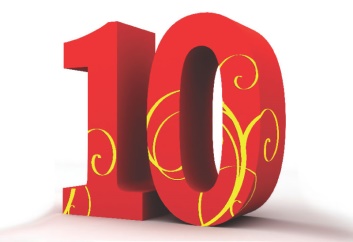 أَب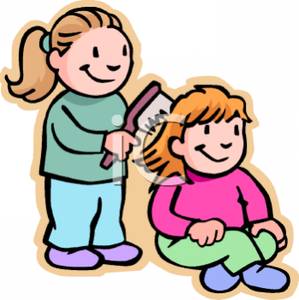 عشرة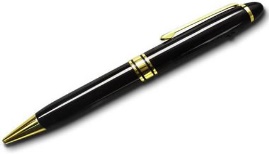 قلم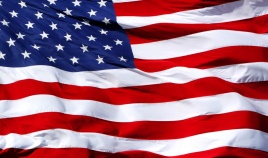 اثنان0سبعة10تسعة2صفر7عشرة9